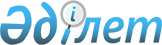 2010 жылғы 27 желтоқсандағы № 35-2 "2011-2013 жылдарға арналған қалалық бюджет туралы" мәслихаттың шешіміне өзгерістер мен толықтырулар енгізу туралы
					
			Күшін жойған
			
			
		
					Батыс Қазақстан облысы Орал қалалық мәслихатының 2011 жылғы 28 маусымдағы № 39-2 шешімі. Батыс Қазақстан облысы Әділет департаментінде 2011 жылғы 7 шілдеде № 7-1-209 тіркелді. Күші жойылды - Батыс Қазақстан облысы Орал қалалық мәслихатының 2012 жылғы 27 ақпандағы № 3-3 шешімімен      Ескерту. Күші жойылды - Батыс Қазақстан облысы Орал қалалық мәслихатының 2012.02.27 № 3-3 Шешімімен            Қазақстан Республикасының 2008 жылғы 4 желтоқсандағы Бюджет кодексінің 106 бабының 1 тармағына және 109 бабына, Қазақстан Республикасының 2001 жылғы 23 қаңтардағы "Қазақстан Республикасындағы жергілікті мемлекеттік басқару және өзін-өзі басқару туралы" Заңының 6 бабы 1 тармағының 1) тармақшасына сәйкес Орал қалалық мәслихаты ШЕШІМ ЕТТІ:



      1. Орал қалалық мәслихатының "2011-2013 жылдарға арналған қалалық бюджет туралы" 2010 жылғы 27 желтоқсандағы № 35-2 шешіміне (нормативтік құқықтық кесімдерді мемлекеттік тіркеу тізілімінде № 7-1-200 тіркелген, 2011 жылғы 13 қаңтарда, 2011 жылғы 20 қаңтарда, 2011 жылғы 27 қаңтарда, 2011 жылғы 3 ақпанда, 2011 жылғы 10 ақпанда "Жайық үні" газетінің № 2, № 3, № 4, № 5, № 6 және 2011 жылғы 13 қаңтарда, 2011 жылғы 20 қаңтарда, 2011 жылғы 27 қаңтарда, 2011 жылғы 3 ақпанда, 2011 жылғы 10 ақпанда "Пульс города" газетінің № 2, № 3, № 4, № 5, № 6 жарияланған) келесі өзгерістер мен толықтырулар енгізілсін:



      1 тармақ келесі редакцияда жазылсын:

      "1. 2011-2013 жылдарға арналған қалалық бюджет тиісінше 1, 2 және 3 қосымшаларға сәйкес, оның ішінде 2011 жылға арналған бюджет келесі көлемде бекітілсін:

      1) кірістер – 15 485 795 мың теңге, соның ішінде:

      салықтық түсімдер – 9 380 341 мың теңге;

      салықтық емес түсімдер – 73 409 мың теңге;

      негізгі капиталды сатудан түсетін түсімдер – 657 284 мың теңге;

      трансферттерден түсетін түсімдер – 5 374 761 мың теңге;

      2) шығындар – 16 622 005 мың теңге;

      3) таза бюджеттік кредиттеу – 0 мың теңге:

      бюджеттік кредиттер - 0 мың теңге;

      бюджеттік кредиттерді өтеу - 0 мың теңге;

      4) қаржы активтерімен операциялар бойынша сальдо – 1 000 000 мың теңге:

      қаржы активтерін сатып алу – 1 000 000 мың теңге;

      мемлекеттің қаржы активтерін сатудан түсетін түсімдер - 0 мың теңге;

      5) бюджет тапшылығы (профициті) – -2 136 210 мың теңге;

      6) бюджет тапшылығын қаржыландыру (профицитін пайдалану) – 2 136 210 мың теңге:

      қарыздар түсімі – 2 320 000 мың теңге;

      қарыздарды өтеу – -420 174 мың теңге;

      бюджет қаражатының пайдаланылатын қалдықтары – 236 384 мың теңге.";



      8-тармақта:

      тоғызыншы абзацта:

      "217 570" саны "283 630" санымен ауыстырылсын;

      жиырма үшінші абзацта:

      "10 730" саны "18 569" санымен ауыстырылсын;

      жиырма бесінші абзацта:

      "500 000" саны "1 000 000" санымен ауыстырылсын;

      жиырма жетінші абзацта:

      "47 600" саны "77 600" санымен ауыстырылсын;

      "жұмыспен қамту 2020 бағдарламасы шеңберінде жұмыспен қамту орталықтарын құруға – 10 730 мың теңге;" деген сөздерден кейін келесі мазмұндағы абзацтармен толықтырылсын:

      "үйде оқытылатын мүгедек балаларды жабдықпен, бағдарламалық қамтумен қамтамасыз етуге – 19 573 мың теңге;

      Батыс Қазақстан облысы Орал қаласында 5-шағын ауданда 290 орындық балабақша құрылысына – 367 993 мың теңге;

      Батыс Қазақстан облысы Орал қаласында 5-шағын ауданда 290 орындық балабақша құрылысына – 367 993 мың теңге;";

      "коммуналдық шаруашылықты дамытуға – 47 600 мың теңге;" деген сөздерден кейін келесі мазмұндағы абзацтармен толықтырылсын:

      "білім беру ұйымдарының күндізгі оқу нысанында оқитындар мен тәрбиеленушілер үшін қоғамдық көлікте жеңілдікпен жүруге – 50 000 мың теңге;

      тұрғын үйлерді және коммуналдық меншіктегі объектілерді жөндеу-қалпына келтіру жұмыстарына – 297 897 мың теңге;

      "Жасыл-Ел" жастар еңбек жасақтары сарбаздарын ұстауға – 7 501 мың теңге;

      Деркөл ауылындағы дене шынықтыру-сауықтыру кешені құрылысының 1-кезеңін аяқтауға – 41 834 мың теңге.";



      8-2-тармақта:

      "305 382" саны "420 174" санымен ауыстырылсын;



      көрсетілген шешімнің 1 қосымшасы осы шешімнің 1 қосымшасына сәйкес жаңа редакцияда жазылсын.



      2. Осы шешімнің орындалуын бақылау экономика, бюджет және қаржы жөніндегі тұрақты комиссияға жүктелсін.



      3. Осы шешім 2011 жылғы 1 қаңтардан бастап қолданысқа енгізіледі.      Орал қалалық мәслихатының

      кезекті 39-шы сессиясының

      төрағасы                         Ә. Қ. Истелюев

      Орал қалалық мәслихатының

      хатшысы                          Ә. Қ. Истелюев

2011 жылғы 28 маусымдағы № 39-2

Орал қалалық мәслихатының шешіміне

1 қосымша2010 жылғы 27 желтоқсандағы № 35-2

Орал қалалық мәслихатының шешіміне

1 қосымша 2011 жылға арналған Орал қаласының бюджетімың теңге
					© 2012. Қазақстан Республикасы Әділет министрлігінің «Қазақстан Республикасының Заңнама және құқықтық ақпарат институты» ШЖҚ РМК
				СанатыСанатыСанатыСанатыСанатыСанатыСомасыСыныбыСыныбыСыныбыСыныбыСыныбыСомасыIшкi сыныбыIшкi сыныбыIшкi сыныбыIшкi сыныбыСомасыЕрекшелігіЕрекшелігіЕрекшелігіСомасыАтауыСомасыІ. Кірістер15 485 7951Салықтық түсімдер9 380 34101Табыс салығы3 833 0732Жеке табыс салығы3 833 07303Әлеуметтiк салық3 533 5711Әлеуметтік салық3 533 57104Меншiкке салынатын салықтар1 390 6281Мүлiкке салынатын салықтар761 0463Жер салығы111 7674Көлiк құралдарына салынатын салық517 4255Бірыңғай жер салығы39005Тауарларға, жұмыстарға және қызметтер көрсетуге салынатын iшкi салықтар383 3212Акциздер149 0553Табиғи және басқа ресурстарды пайдаланғаны үшiн түсетiн түсiмдер53 6674Кәсiпкерлiк және кәсiби қызметтi жүргiзгенi үшiн алынатын алымдар155 8745Құмар ойын бизнеске салық24 72507Басқа да салықтар1171Басқа да салықтар11708Заңдық мәнді іс-әрекеттерді жасағаны және (немесе) құжаттар бергені үшін оған уәкілеттігі бар мемлекеттік органдар немесе лауазымды адамдар алатын міндетті төлемдер239 6311Мемлекеттік баж239 6312Салықтық емес түсiмдер73 40901Мемлекет меншігінен түсетін түсімдер23 4761Мемлекеттік кәсіпорынның таза кірісі бөлігіндегі түсімдер2154Мемлекеттік меншіктегі заңды тұлғаларға қатысу үлесіне кірістер05Мемлекеттік меншігіндегі мүлікті жалға беруден түсетін кірістер23 2619Мемлекеттік меншіктен түсетін өзге де кірістер002Мемлекеттік бюджеттен қаржыландырылатын мемлекеттік мекемелердің тауарларды (жұмыстарды, қызметтер көрсетуді) өткізуінен түсетін түсімдер1831Мемлекеттік бюджеттен қаржыландырылатын мемлекеттік мекемелердің тауарларды (жұмыстарды, қызметтер көрсетуді) өткізуінен түсетін түсімдер18304Мемлекеттік бюджеттен қаржыландырылатын, сондай-ақ Қазақстан Республикасы Ұлттық Банкінің бюджетінен (шығыстар сметасынан) ұсталатын және қаржыландырылатын мемлекеттік мекемелер салатын айыппұлдар, өсімпұлдар, санкциялар, өндіріп алулар01Мемлекеттік бюджеттен қаржыландырылатын, сондай-ақ Қазақстан Республикасы Ұлттық Банкінің бюджетінен (шығыстар сметасынан) ұсталатын және қаржыландырылатын мемлекеттік мекемелер салатын айыппұлдар, өсімпұлдар, санкциялар, өндіріп алулар006Басқа да салықтық емес түсiмдер49 7501Басқа да салықтық емес түсiмдер49 7503Негізгі капиталды сатудан түсетін түсімдер657 28401Мемлекеттік мекемелерге бекітілген мемлекеттік мүлікті сату426 6241Мемлекеттік мекемелерге бекітілген мемлекеттік мүлікті сату426 62403Жердi және материалдық емес активтердi сату230 6601Жерді сату230 6604Трансферттердің түсімдері5 374 76102Мемлекеттiк басқарудың жоғары тұрған органдарынан түсетiн трансферттер5 374 7612Облыстық бюджеттен түсетiн трансферттер5 374 761Функционалдық топФункционалдық топФункционалдық топФункционалдық топФункционалдық топФункционалдық топСомасыКіші функцияКіші функцияКіші функцияКіші функцияКіші функцияСомасыБюджеттік бағдарламалардың әкiмшiсiБюджеттік бағдарламалардың әкiмшiсiБюджеттік бағдарламалардың әкiмшiсiБюджеттік бағдарламалардың әкiмшiсiСомасыБағдарламаБағдарламаБағдарламаСомасыКіші бағдарламаКіші бағдарламаСомасыАтауыСомасыІI. Шығындар16 622 0051Жалпы сипаттағы мемлекеттiк қызметтер227 78301Мемлекеттiк басқарудың жалпы функцияларын орындайтын өкiлдi, атқарушы және басқа органдар148 520112Аудан (облыстық маңызы бар қала) мәслихатының аппараты25 014001000Аудан (облыстық маңызы бар қала) мәслихатының қызметін қамтамасыз ету жөніндегі қызметтер19 514003000Мемлекеттік органдардың күрделі шығыстары5 500122Аудан (облыстық маңызы бар қала) әкімінің аппараты79 754001000Аудан (облыстық маңызы бар қала) әкімінің қызметін қамтамасыз ету жөніндегі қызметтер79 754003000Мемлекеттік органдардың күрделі шығыстары0123Қаладағы аудан, аудандық маңызы бар қала, кент, аул (село), ауылдық (селолық) округ әкімінің аппараты43 752001000Қаладағы аудан, аудандық маңызы бар қаланың, кент, ауыл (село), ауылдық (селолық) округ әкімінің қызметін қамтамасыз ету жөніндегі қызметтер43 752022000Мемлекеттік органдардың күрделі шығыстары002Қаржылық қызмет56 727452Ауданның (облыстық маңызы бар қаланың) қаржы бөлімі56 727001000Аудандық бюджетті орындау және коммуналдық меншікті (облыстық манызы бар қала) саласындағы мемлекеттік саясатты іске асыру жөніндегі қызметтер22 220003000Салық салу мақсатында мүлікті бағалауды жүргізу7 350004000Біржолғы талондарды беру жөніндегі жұмысты және біржолғы талондарды іске асырудан сомаларды жинаудың толықтығын қамтамасыз етуді ұйымдастыру27 157010000Коммуналдық меншікті жекешелендіруді ұйымдастыру0011000Коммуналдық меншікке түскен мүлікті есепке алу, сақтау, бағалау және сату0018000Мемлекеттік органдардың күрделі шығыстары005Жоспарлау және статистикалық қызмет22 536453Ауданның (облыстық маңызы бар қаланың) экономика және бюджеттік жоспарлау бөлімі22 536001000Экономикалық саясатты, мемлекеттік жоспарлау жүйесін қалыптастыру және дамыту және ауданды (облыстық маңызы бар қаланы) басқару саласындағы мемлекеттік саясатты іске асыру жөніндегі қызметтер22 170004000Мемлекеттік органдардың күрделі шығыстары3662Қорғаныс40 75601Әскери мұқтаждар32 065122Аудан (облыстық маңызы бар қала) әкімінің аппараты32 065005000Жалпыға бірдей әскери міндетті атқару шеңберіндегі іс-шаралар32 06502Төтенше жағдайлар жөнiндегi жұмыстарды ұйымдастыру8 691122Аудан (облыстық маңызы бар қала) әкімінің аппараты8 691006000Аудан (облыстық маңызы бар қала) ауқымындағы төтенше жағдайлардың алдын алу және оларды жою8 351007000Аудандық (қалалық) ауқымдағы дала өрттерінің, сондай-ақ мемлекеттік өртке қарсы қызмет органдары құрылмаған елді-мекендерде өрттердің алдын алу және оларды сөндіру жөніндегі іс-шаралар3403Қоғамдық тәртіп, қауіпсіздік, құқықтық, сот, қылмыстық-атқару қызметі47 51301Құқық қорғау қызметi47 513458Ауданның (облыстық маңызы бар қаланың) тұрғын үй-коммуналдық шаруашылық, жолаушылар көлігі және автомобиль жолдары бөлімі47 513021000Елді-мекендерде жол жүрісі қауiпсiздiгін қамтамасыз ету47 5134Бiлiм беру7 216 48101Мектепке дейiнгi тәрбие және оқыту1 459 915464Ауданның (облыстық маңызы бар қаланың) білім бөлімі1 459 915009000Мектепке дейінгі тәрбие ұйымдарының қызметін қамтамасыз ету1 398 348021Мектеп мұғалімдеріне және мектепке дейінгі ұйымдардың тәрбиешілеріне біліктілік санаты үшін қосымша ақы көлемін ұлғайту61 56702Бастауыш, негізгі орта және жалпы орта бiлiм беру4 666 574464Ауданның (облыстық маңызы бар қаланың) білім бөлімі4 666 574003000Жалпы білім беру4 308 605006000Балаларға қосымша білім беру357 969010000Республикалық бюджеттен берілетін нысаналы трансферттердің есебінен білім берудің мемлекеттік жүйесіне оқытудың жаңа технологияларын енгізу 009Бiлiм беру саласындағы өзге де қызметтер1 089 992464Ауданның (облыстық маңызы бар қаланың) білім бөлімі201 067001000Жергілікті деңгейде білім беру саласындағы мемлекеттік саясатты іске асыру жөніндегі қызметтер25 993004000Ауданның (облыстық маңызы бар қаланың) мемлекеттік білім беру мекемелерінде білім беру жүйесін ақпараттандыру0005000Ауданның (облыстық маңызы бар қаланың) мемлекеттiк бiлiм беру мекемелер үшiн оқулықтар мен оқу-әдістемелік кешендерді сатып алу және жеткiзу66 047007000Аудандық (қалалық) ауқымдағы мектеп олимпиадаларын және мектептен тыс іс-шараларды өткiзу1 506011Өңірлік жұмыспен қамту және кадрларды қайта даярлау стратегиясын іске асыру шеңберінде білім беру объектілерін күрделі, ағымды жөндеу0012000Мемлекеттік органдардың күрделі шығыстары0015Жетім баланы (жетім балаларды) және ата-аналарының қамқорынсыз қалған баланы (балаларды) күтіп-ұстауға асыраушыларына ай сайынғы ақшалай қаражат төлемдері87 948020Үйде оқытылатын мүгедек балаларды жабдықпен, бағдарламалық қамтыммен қамтамасыз ету19 573467Ауданның (облыстық маңызы бар қаланың) құрылыс бөлімі888 925037Білім беру объектілерін салу және реконструкциялау888 9256Әлеуметтiк көмек және әлеуметтiк қамсыздандыру1 112 83002Әлеуметтiк көмек1 057 388451Ауданның (облыстық маңызы бар қаланың) жұмыспен қамту және әлеуметтік бағдарламалар бөлімі906 904002Еңбекпен қамту бағдарламасы137 359005Мемлекеттік атаулы әлеуметтік көмек 10 611006000Тұрғын үй көмегі65 666007000Жергілікті өкілетті органдардың шешімі бойынша мұқтаж азаматтардың жекелеген топтарына әлеуметтік көмек432 717008Ішкі әскерлер мен мерзімді қызметтегі әскери қызметкерлерді әлеуметтік қолдау8 736010000Үйден тәрбиеленіп оқытылатын мүгедек балаларды материалдық қамтамасыз ету11 323013Белгіленген тұрғылықты жері жоқ тұлғаларды әлеуметтік бейімдеу26 506014Мұқтаж азаматтарға үйде әлеуметтiк көмек көрсету95 68901618 жасқа дейінгі балаларға мемлекеттік жәрдемақылар42 971017000Мүгедектерді оңалту жеке бағдарламасына сәйкес, мұқтаж мүгедектерді міндетті гигиеналық құралдармен қамтамасыз етуге, және ымдау тілі мамандарының, жеке көмекшілердің қызмет көрсету56 757023Жұмыспен қамту орталықтарының қызметін қамтамасыз ету18 569464Ауданның (облыстық маңызы бар қаланың) білім бөлімі150 484008000Жергілікті өкілді органдардың шешімі бойынша білім беру ұйымдарының күндізгі оқу нысанында оқитындар мен тәрбиеленушілерді қоғамдық көлікте (таксиден басқа) жеңілдікпен жол жүру түрінде әлеуметтік қолдау 150 48409Әлеуметтiк көмек және әлеуметтiк қамтамасыз ету салаларындағы өзге де қызметтер55 442451Ауданның (облыстық маңызы бар қаланың) жұмыспен қамту және әлеуметтік бағдарламалар бөлімі55 442001000Жергілікті деңгейде халық үшін әлеуметтік бағдарламаларды жұмыспен қамтуды қамтамасыз етуді іске асыру саласындағы мемлекеттік саясатты іске асыру жөніндегі қызметтер 53 518011000Жәрдемақыларды және басқа да әлеуметтік төлемдерді есептеу, төлеу мен жеткізу бойынша қызметтерге ақы төлеу1 924021000Мемлекеттік органдардың күрделі шығыстары07Тұрғын үй-коммуналдық шаруашылық5 830 69701Тұрғын үй шаруашылығы3 482 419458Ауданның (облыстық маңызы бар қаланың) тұрғын үй-коммуналдық шаруашылық, жолаушылар көлігі және автомобиль жолдары бөлімі6 722002000Мемлекеттiк қажеттiлiктер үшiн жер учаскелерiн алып қою, соның iшiнде сатып алу жолымен алып қою және осыған байланысты жылжымайтын мүлiктi иелiктен айыру0003000Мемлекеттік тұрғын үй қорының сақталуын ұйымдастыру4 754004Азаматтардың жекелеген санаттарын тұрғын үймен қамтамасыз ету0005000Авариялық және ескі тұрғын үйлерді бұзу700031000Кондоминиум объектісіне техникалық паспорттар дайындау1 268467Ауданның (облыстық маңызы бар қаланың) құрылыс бөлімі3 475 697003Мемлекеттік коммуналдық тұрғын үй қорының тұрғын үй құрылысы және (немесе) сатып алу284 412004Инженерлік коммуникациялық инфрақұрылымды дамыту, жайластыру және (немесе) сатып алу870 950019Тұрғын үй салу 2 320 335020Тұрғын үй сатып алу002Коммуналдық шаруашылық968 336458Ауданның (облыстық маңызы бар қаланың) тұрғын үй-коммуналдық шаруашылық, жолаушылар көлігі және автомобиль жолдары бөлімі720 647012000Сумен жабдықтау және су бөлу жүйесінің қызмет етуі 0028Коммуналдық шаруашылығын дамыту334 156029Сумен жабдықтау жүйесін дамыту386 491030Өңірлік жұмыспен қамту және кадрларды қайта даярлау стратегиясын іске асыру шеңберінде инженерлік коммуникациялық инфрақұрылымды жөндеу және елді-мекендерді көркейту0032Өңірлік жұмыспен қамту және кадрларды қайта даярлау стратегиясын іске асыру шеңберінде инженерлік коммуникациялық инфрақұрылымды дамыту және елді-мекендерді көркейту0467Ауданның (облыстық маңызы бар қаланың) құрылыс бөлімі247 689005Коммуналдық шаруашылығын дамыту214 079006Сумен жабдықтау жүйесін дамыту33 610031Өңірлік жұмыспен қамту және кадрларды қайта даярлау стратегиясын іске асыру шеңберінде инженерлік коммуникациялық инфрақұрылымды дамыту003Елді-мекендерді көркейту1 379 942458Ауданның (облыстық маңызы бар қаланың) тұрғын үй-коммуналдық шаруашылық, жолаушылар көлігі және автомобиль жолдары бөлімі1 235 885015000Елді-мекендердегі көшелердi жарықтандыру157 420016000Елді-мекендердiң санитариясын қамтамасыз ету753 970017000Жерлеу орындарын күтiп-ұстау және туысы жоқтарды жерлеу3 229018000Елді-мекендердi абаттандыру және көгалдандыру321 266467Ауданның (облыстық маңызы бар қаланың) құрылыс бөлімі144 057007Қаланы және елді мекендерді көркейтуді дамыту144 0578Мәдениет, спорт, туризм және ақпараттық кеңістiк657 06901Мәдениет саласындағы қызмет329 917455Ауданның (облыстық маңызы бар қаланың) мәдениет және тілдерді дамыту бөлімі329 717003000Мәдени-демалыс жұмысын қолдау327 717009000Тарихи-мәдени мұра ескерткіштерін сақтауды және оларға қол жетімділікті қамтамасыз ету2 000467Ауданның (облыстық маңызы бар қаланың) құрылыс бөлімі200011Мәдениет объектілерін дамыту20002Спорт171 527465Ауданның (облыстық маңызы бар қаланың) дене шынықтыру және спорт бөлімі59 386005000Ұлттық және бұқаралық спорт түрлерін дамыту25 054006000Аудандық (облыстық маңызы бар қалалық) деңгейде спорттық жарыстар өткiзу19 204007000Әртүрлi спорт түрлерi бойынша аудан (облыстық маңызы бар қала) құрама командаларының мүшелерiн дайындау және олардың облыстық спорт жарыстарына қатысуы15 128467Ауданның (облыстық маңызы бар қаланың) құрылыс бөлімі112 141008Спорт және туризм объектілерін дамыту112 14103Ақпараттық кеңiстiк114 279455Ауданның (облыстық маңызы бар қаланың) мәдениет және тілдерді дамыту бөлімі81 766006000Аудандық (қалалық) кiтапханалардың жұмыс iстеуi79 673007000Мемлекеттік тілді және Қазақстан халықтарының басқа да тілдерін дамыту2 093456Ауданның (облыстық маңызы бар қаланың) ішкі саясат бөлімі32 513002000Газеттер мен журналдар арқылы мемлекеттік ақпараттық саясат жүргізу жөніндегі қызметтер17 200005000Телерадио хабарларын тарату арқылы мемлекеттік ақпараттық саясатты жүргізу жөніндегі қызметтер15 31309Мәдениет, спорт, туризм және ақпараттық кеңiстiктi ұйымдастыру жөнiндегi өзге де қызметтер41 346455Ауданның (облыстық маңызы бар қаланың) мәдениет және тілдерді дамыту бөлімі9 453001000Жергілікті деңгейде тілдерді және мәдениетті дамыту саласындағы мемлекеттік саясатты іске асыру жөніндегі қызметтер9 453004Өңірлік жұмыспен қамту және кадрларды қайта даярлау стратегиясын іске асыру шеңберінде мәдениет объектілерін күрделі, ағымды жөндеу0010000Мемлекеттік органдардың күрделі шығыстары0456Ауданның (облыстық маңызы бар қаланың) ішкі саясат бөлімі26 629001000Жергілікті деңгейде ақпарат, мемлекеттілікті нығайту және азаматтардың әлеуметтік сенімділігін қалыптастыру саласында мемлекеттік саясатты іске асыру жөніндегі қызметтер21 404003000Жастар саясаты саласындағы өңірлік бағдарламаларды iске асыру5 225006000Мемлекеттік органдардың күрделі шығыстары0465Ауданның (облыстық маңызы бар қаланың) дене шынықтыру және спорт бөлімі5 264001000Жергілікті деңгейде дене шынықтыру және спорт саласындағы мемлекеттік саясатты іске асыру жөніндегі қызметтер5 264004000Мемлекеттік органдардың күрделі шығыстары09Отын-энергетика кешенi және жер қойнауын пайдалану816 19109Отын-энергетика кешені және жер қойнауын пайдалану саласындағы өзге де қызметтер816 191458Ауданның (облыстық маңызы бар қаланың) тұрғын үй-коммуналдық шаруашылық, жолаушылар көлігі және автомобиль жолдары бөлімі16 191019Жылу-энергетикалық жүйені дамыту16 191467Ауданның (облыстық маңызы бар қаланың) құрылыс бөлімі800 000009Жылу-энергетикалық жүйені дамыту800 00010Ауыл, су, орман, балық шаруашылығы, ерекше қорғалатын табиғи аумақтар, қоршаған ортаны және жануарлар дүниесін қорғау, жер қатынастары51 65701Ауыл шаруашылығы33 267462Ауданның (облыстық маңызы бар қаланың) ауыл шаруашылығы бөлімі6 102001000Жергілікті деңгейде ауыл шаруашылығы саласындағы мемлекеттік саясатты іске асыру жөніндегі қызметтер 6 102006000Мемлекеттік органдардың күрделі шығыстары0473Ауданның (облыстық маңызы бар қаланың) ветеринария бөлімі26 765001000Жергілікті деңгейде ветеринария саласындағы мемлекеттік саясатты іске асыру жөніндегі қызметтер 6 825003000Мемлекеттік органдардың күрделі шығыстары0005000Мал көмінділерінің (биотермиялық шұңқырлардың) жұмыс істеуін қамтамасыз ету2 720006000Ауру жануарларды санитарлық союды ұйымдастыру0007000Қаңғыбас иттер мен мысықтарды аулауды және жоюды ұйымдастыру17 000008000Алып қойылатын және жойылатын ауру жануарлардың, жануарлардан алынатын өнімдер мен шикізаттың құнын иелеріне өтеу0010Ауыл шаруашылығы жануарларын бірдейлендіру жөніндегі іс-шараларды жүргізу220467Ауданның (облыстық маңызы бар қаланың) құрылыс бөлімі400010000Ауыл шаруашылығы объектілерін дамыту40002Су шаруашылығы0467Ауданның (облыстық маңызы бар қаланың) құрылыс бөлімі0012Су шаруашылығының объектілерін дамыту006Жер қатынастары15 220463Ауданның (облыстық маңызы бар қаланың) жер қатынастары бөлімі15 220001000Аудан (облыстық маңызы бар қала) аумағында жер қатынастарын реттеу саласындағы мемлекеттік саясатты іске асыру жөніндегі қызметтер15 115002000Ауыл шаруашылығы алқаптарын бiр түрден екiншiсiне ауыстыру жөнiндегi жұмыстар0004000Жердi аймақтарға бөлу жөнiндегi жұмыстарды ұйымдастыру0006000Аудандық маңызы бар қалалардың, кенттердің, ауылдардың (селолардың), ауылдық (селолық) округтердің шекарасын белгілеу кезінде жүргізілетін жерге орналастыру0007000Мемлекеттік органдардың күрделі шығыстары10509Ауыл, су, орман, балық шаруашылығы және қоршаған ортаны қорғау мен жер қатынастары саласындағы өзге де қызметтер3 170462Ауданның (облыстық маңызы бар қаланың) ауыл шаруашылығы бөлімі0009000Эпизоотияға қарсы іс-шаралар жүргізу0473Ауданның (облыстық маңызы бар қаланың) ветеринария бөлімі3 170011000Эпизоотияға қарсы іс-шаралар жүргізу3 17011Өнеркәсіп, сәулет, қала құрылысы және құрылыс қызметі40 42302Сәулет, қала құрылысы және құрылыс қызметі40 423467Ауданның (облыстық маңызы бар қаланың) құрылыс бөлімі18 574001000Жергілікті деңгейде құрылыс саласындағы мемлекеттік саясатты іске асыру жөніндегі қызметтер18 574017000Мемлекеттік органдардың күрделі шығыстары0468Ауданның (облыстық маңызы бар қаланың) сәулет және қала құрылысы бөлімі21 849001000Жергілікті деңгейде сәулет және қала құрылысы саласындағы мемлекеттік саясатты іске асыру жөніндегі қызметтер11 149002000Ақпараттық жүйелер құру10 700003000Ауданың қала құрылысы даму аумағын және елді мекендердің бас жоспарлары схемаларын әзірлеу0004000Мемлекеттік органдардың күрделі шығыстары012Көлiк және коммуникациялар280 27801Автомобиль көлiгi273 570458Ауданның (облыстық маңызы бар қаланың) тұрғын үй-коммуналдық шаруашылық, жолаушылар көлігі және автомобиль жолдары бөлімі273 570022Көлік инфрақұрылымын дамыту36 010023Автомобиль жолдарының жұмыс істеуін қамтамасыз ету237 56009Көлiк және коммуникациялар саласындағы өзге де қызметтер6 708458Ауданның (облыстық маңызы бар қаланың) тұрғын үй-коммуналдық шаруашылық, жолаушылар көлігі және автомобиль жолдары бөлімі6 708008Өңірлік жұмыспен қамту және кадрларды қайта даярлау стратегиясын іске асыру шеңберінде аудандық маңызы бар автомобиль жолдарын, қала және елді-мекендер көшелерін жөндеу және ұстау0009Өңірлік жұмыспен қамту және кадрларды қайта даярлау стратегиясын іске асыру шеңберінде аудандық маңызы бар автомобиль жолдарын қала және елді-мекендер көшелерін салу және қайтақұру қалалардың және елді-мекендердің көшелері өткізу0024000Кентішілік (қалаiшiлiк) және ауданiшiлiк қоғамдық жолаушылар тасымалдарын ұйымдастыру6 70813Басқалар241 86803Кәсiпкерлiк қызметтi қолдау және бәсекелестікті қорғау9 053469Ауданның (облыстық маңызы бар қаланың) кәсіпкерлік бөлімі9 053001000Жергілікті деңгейде кәсіпкерлік пен өнеркәсіпті дамыту саласындағы мемлекеттік саясатты іске асыру жөніндегі қызметтер6 545003000Кәсіпкерлік қызметті қолдау2 508004000Мемлекеттік органдардың күрделі шығыстары009Басқалар232 815451Ауданның (облыстық маңызы бар қаланың) жұмыспен қамту және әлеуметтік бағдарламалар бөлімі53 664022Бизнестің жол картасы – 2020» бағдарламасы шеңберінде жеке меншік кәсіпкерлікті қолдау53 664452Ауданның (облыстық маңызы бар қаланың) қаржы бөлімі100 014012Ауданның (облыстық маңызы бар қаланың) жергілікті атқарушы органының резерві 100 014453Ауданның (облыстық маңызы бар қаланың) экономика және бюджеттік жоспарлау бөлімі0007000Жаңа бастамаларға арналған шығыстар0458Ауданның (облыстық маңызы бар қаланың) тұрғын үй-коммуналдық шаруашылық, жолаушылар көлігі және автомобиль жолдары бөлімі79 137001000Жергілікті деңгейде тұрғын үй-коммуналдық шаруашылығы, жолаушылар көлігі және автомобиль жолдары саласындағы мемлекеттік саясатты іске асыру жөніндегі қызметтер53 676013000Мемлекеттік органдардың күрделі шығыстары25 46114Борышқа қызмет көрсету001Борышқа қызмет көрсету0452Ауданның (облыстық маңызы бар қаланың) қаржы бөлімі0005Жергiлiктi атқарушы органдардың борышына қызмет көрсету015Трансферттер 58 45901Трансферттер58 459452Ауданның (облыстық маңызы бар қаланың) қаржы бөлімі58 459006000Нысаналы пайдаланылмаған (толық пайдаланылмаған) трансферттерді қайтару58 459007000Бюджеттік алулар0016000Нысаналы мақсатқа сай пайдаланылмаған нысаналы трансферттерді қайтару0020000Бюджет саласындағы еңбекақы төлеу қорының өзгеруіне байланысты жоғары тұрған бюджеттерге берілетін ағымдағы нысаналы трансферттер0024000Мемлекеттік органдардың функцияларын мемлекеттік басқарудың төмен тұрған деңгейлерінен жоғарғы деңгейлерге беруге байланысты жоғары тұрған бюджеттерге берілетін ағымдағы нысаналы трансферттер0ІII. ТАЗА БЮДЖЕТТІК КРЕДИТТЕУ0IV. ҚАРЖЫ АКТИВТЕРІМЕН ОПЕРАЦИЯЛАР БОЙЫНША САЛЬДО1 000 000Қаржы активтерін сатып алу1 000 00013Басқалар1 000 00009Басқалар1 000 000452Ауданның (облыстық маңызы бар қаланың) қаржы бөлімі1 000 000014000Заңды тұлғалардың жарғылық капиталын қалыптастыру немесе ұлғайту1 000 000СанатыСанатыСанатыСанатыСанатыСанатыСомасыСыныбыСыныбыСыныбыСыныбыСыныбыСомасыІшкі сыныбыІшкі сыныбыІшкі сыныбыІшкі сыныбыСомасыЕрекшілігіЕрекшілігіЕрекшілігіСомасыАтауыСомасы6Мемлекеттің қаржы активтерін сатудан түсетін түсімдер001Мемлекеттің қаржы активтерін сатудан түсетін түсімдер01Қаржы активтерін ел ішінде сатудан түсетін түсімдер002Коммуналдық меншіктегі заңды тұлғалардың қатысу үлестерін, бағалы қағаздарын сатудан түсетін түсімдер05Мүліктік кешен түріндегі коммуналдық мемлекеттік мекемелер мен мемлекеттік кәсіпорындарды және коммуналдық мемлекеттік кәсіпорындардың жедел басқаруындағы немесе шаруашылық жүргізуіндегі өзге мемлекеттік мүлікті сатудан түсетін түсімдерV. БЮДЖЕТ ТАПШЫЛЫҒЫ (ПРОФИЦИТІ)-2 136 210VI. БЮДЖЕТ ТАПШЫЛЫҒЫН ҚАРЖЫЛАНДЫРУ (ПРОФИЦИТІН ПАЙДАЛАНУ)2 136 210